MONTPELIERPRIMARYSCHOOL                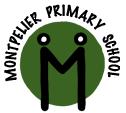 Year Group: Yr 6 Autumn 2019Class teachers:Mr Thomson and Mrs Harris 6MMiss Bate  6PMiss Bullard 6SDave Cantin – intervention groupsMONTPELIERPRIMARYSCHOOL                Teaching Assistants:Mrs Massey , Mrs Goulden, Mrs Haddy.Experiences / visits / visitors:‘ I am a Child of Books’ reading day ‘A Day of Difference’ topic dayWorld Kindness day Heart dissection day (in conjunction with local secondary schools)Experiences / visits / visitors:‘ I am a Child of Books’ reading day ‘A Day of Difference’ topic dayWorld Kindness day Heart dissection day (in conjunction with local secondary schools)The national curriculum in Key Stage 2 (Year 6)The curriculum is planned over a year.On the reverse of this plan there is information on the exciting work your child will be completing this term.  Where possible, the Year 6 team have provided meaningful cross-curricular links between subjects to promote creativity and understanding. Our topic for this term is ‘I Wonder’ with a focus on discrimination. The children will learn about how people have been discriminated against in the past and reflect on being kind in the present.Music is taught by our music teacher Miss JR, RE is delivered by Mrs Goulden, Art by Mrs Massey and Computing by Mr Watts. Miss Green will provide SEN support.The national curriculum in Key Stage 2 (Year 6)The curriculum is planned over a year.On the reverse of this plan there is information on the exciting work your child will be completing this term.  Where possible, the Year 6 team have provided meaningful cross-curricular links between subjects to promote creativity and understanding. Our topic for this term is ‘I Wonder’ with a focus on discrimination. The children will learn about how people have been discriminated against in the past and reflect on being kind in the present.Music is taught by our music teacher Miss JR, RE is delivered by Mrs Goulden, Art by Mrs Massey and Computing by Mr Watts. Miss Green will provide SEN support.